§905.  Municipalities may set off moneys due against taxesSubject to the approval of the municipal officers, the treasurer or any disbursing officer of any municipality may, and if so requested by the tax collector shall, withhold payment of any money then due and payable to any taxpayer whose taxes are due and wholly or partially unpaid, to an amount not in excess of the unpaid taxes together with any interest and costs. The sum withheld shall be paid to the tax collector, who shall, if required, give a receipt in writing therefor to the officer withholding payment and to the taxpayer. The tax collector's rights under this section shall not be affected by any assignment or trustee process.The State of Maine claims a copyright in its codified statutes. If you intend to republish this material, we require that you include the following disclaimer in your publication:All copyrights and other rights to statutory text are reserved by the State of Maine. The text included in this publication reflects changes made through the First Regular and First Special Session of the 131st Maine Legislature and is current through November 1, 2023
                    . The text is subject to change without notice. It is a version that has not been officially certified by the Secretary of State. Refer to the Maine Revised Statutes Annotated and supplements for certified text.
                The Office of the Revisor of Statutes also requests that you send us one copy of any statutory publication you may produce. Our goal is not to restrict publishing activity, but to keep track of who is publishing what, to identify any needless duplication and to preserve the State's copyright rights.PLEASE NOTE: The Revisor's Office cannot perform research for or provide legal advice or interpretation of Maine law to the public. If you need legal assistance, please contact a qualified attorney.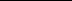 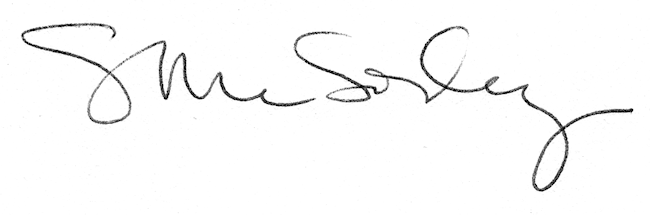 